TITLEHow to address the taboos in organizations?Speaker name and contactFrans Meulmeesterinfo@lifeisaninvitation.nlDuration of workshop: 1:45h. Workshop language (please indicate which): EnglishProvides translation (please indicate): NoABSTRACTWhen we work in organizations our main goal is - just as in individual therapy - to increase awareness. But how to deal with issues, topics, observations, that we observe, that might be a taboo.How do we deal with the tension of possible resistance? Keywords: taboo, resistance, organizationsBio:I am working as a Gestalt trainer, therapist, coach, supervisor and consultant for more than 35 years. I am involved as staff member in several Gestalt institutes.As a coach/consultant, I have worked both in public services like in healthcare and education and in the business world.I am a registered member of the EAGT as therapist, GPO and supervisor and as an European Certified Psychotherapist of the EAP.Título¿Cómo abordar los tabúes en las organizaciones? Nombre del ponente y contacto Frans Meulmeester info@lifeisaninvitation.nl Duración del taller: 1:45h. Idioma del taller (indique cuál): Inglés Proporciona traducción (indique): No RESUMEN Cuando trabajamos en organizaciones, nuestro objetivo principal es, al igual que en la terapia individual, aumentar la conciencia. Pero cómo lidiar con problemas, temas, observaciones, que observamos, eso podría ser un tabú. ¿Cómo lidiamos con la tensión de la posible resistencia? Palabras clave: tabú, resistencia, organizaciones Bio:Trabajo como formador, terapeuta, coach, supervisor y consultor Gestalt desde hace más de 35 años. Estoy involucrado como miembro del personal en varios institutos Gestalt. Como coach/consultor, he trabajado tanto en servicios públicos como en sanidad y educación y en el mundo empresarial. Soy miembro registrado de la EAGT como terapeuta, GPO y supervisor y como Psicoterapeuta Certificado Europeo de la EAP.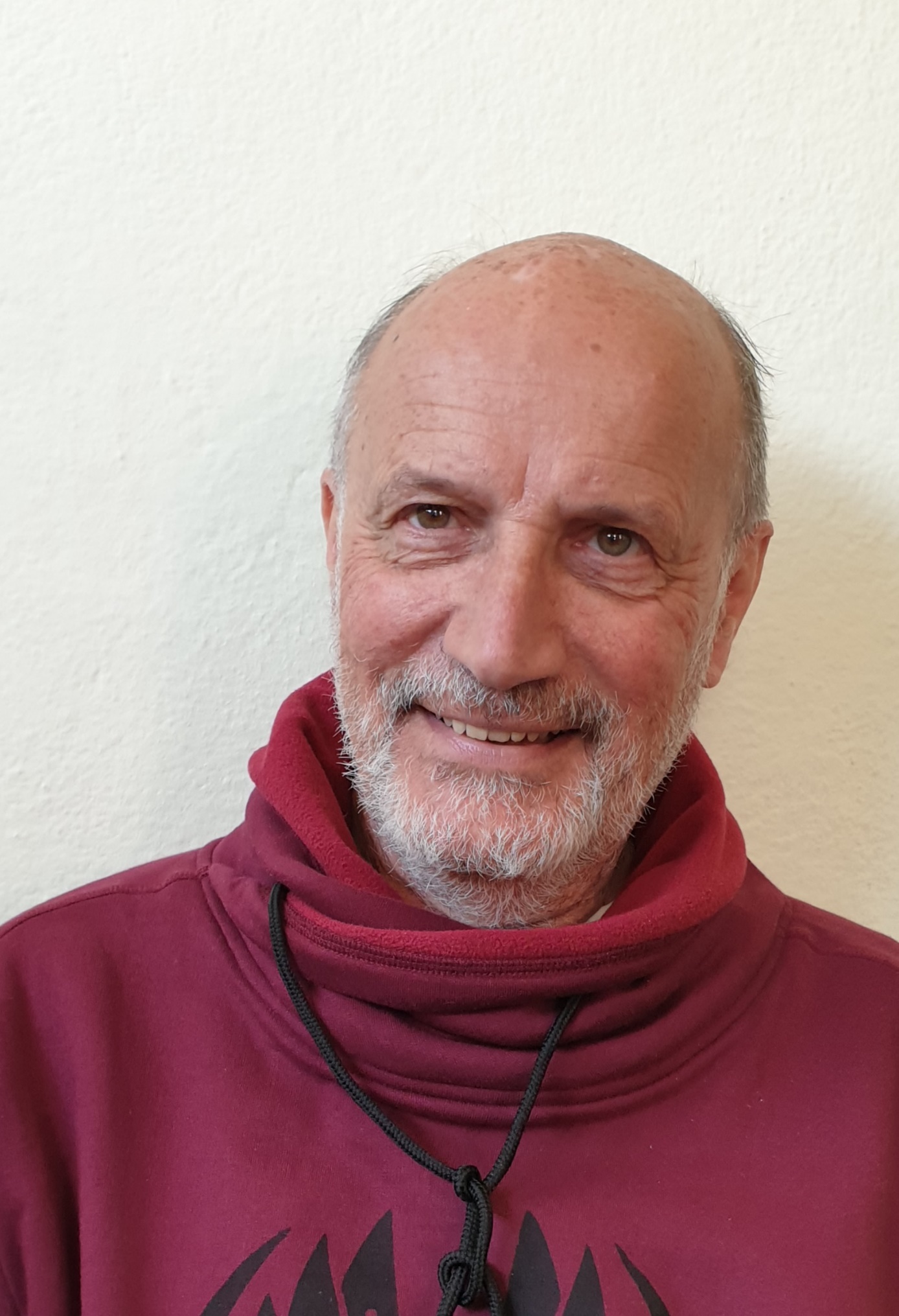 